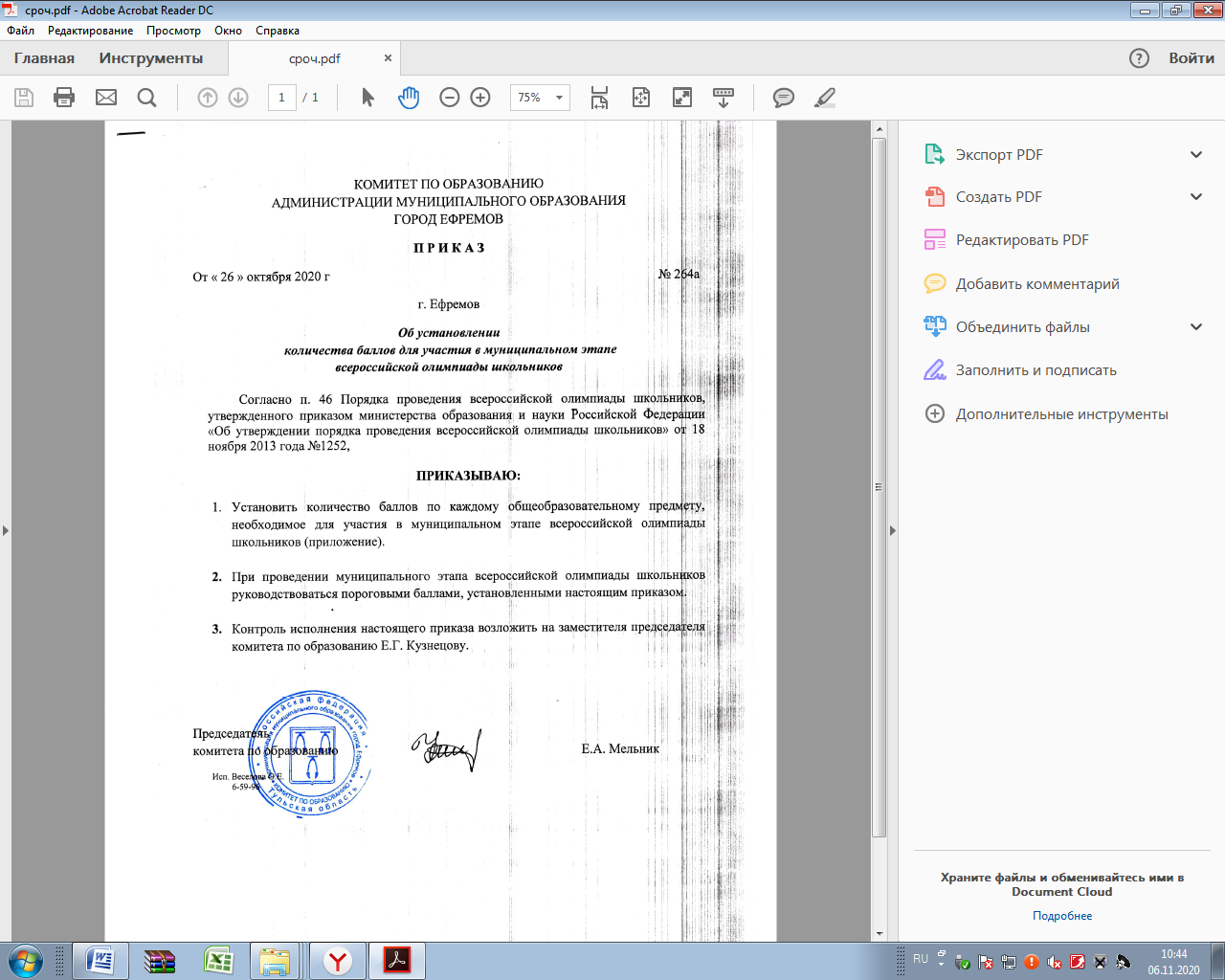 Приложение к приказу Комитета по образованию от 26.10.2020     №264а  Количество баллов по каждому общеобразовательному предмету, необходимое для участия в муниципальном этапе всероссийской олимпиады школьников№ п.п.ПредметКласс/количество балловКласс/количество балловКласс/количество балловКласс/количество балловКласс/количество баллов№ п.п.Предмет78910111Английский язык25322428312Биология21253538373Информатика13132020204История35,5375552405Экономика--3030306География17252421227Литература33325435778Математика21281515159Мировая художественная культура--94936510Немецкий язык142329131811Основы безопасности жизнедеятельности11014114012413412Обществознание283140485513Русский язык4038,526625314Технология:технический трудобслуживающий труд4461516151445353535315Право--55434816Физическая культураМ - 85Д - 87М - 87Д - 87М - 85Д - 85М - 83Д - 84М - 85Д - 8517Химия172316171018Физика11141361219Французский язык21-2240ППГ